Departamento de Instalaciones Sanitarias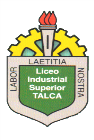                   Liceo Industrial Superior TalcaMODULO DE  TRAZADO DE REDESPROFESOR : HÉCTOR BARRÍA QUIROZ  Y  SAMUEL  MUÑOZ CDUDAS , CONSULTAS  Y ENVIO DE TRABAJOS Ahbqsanitarias@gmail.comCEL:WHATSAPP +569 84470288INSTRUCCIONES.EL MODULO DE TRAZADO TIENE IMPLICANCIAS NO SOLO EN INSTALACIONES SANITARIAS, ES POSIBLE USAR EL TRAZADO EN LOS TRABAJOS QUE COTIDIAMENTE PODEMOS EJECUTAR, ES POR ELLO QUE TE INVITO A REVISAR UN VEBRE VIDEO EN EL QUE PODEMOS APLICAR CONCEPTOS DEL TRAZADO MISMO.PARA  PODER ACCEDER AL VIDEO MOTIVACIONAL  ENTRAR A.1. www.hagaloustedmismo.cl2-YA EN LA PAGINA PINCHAR SECCIÓN PROYECTOS POR CATEGORÍA AL DESPLEGARSE LA NUEVA VENTANA , PINCHAR CONSTRUCCION IR A LA PAGINA 2 Y AHÍ PINCHAR EL NOMBRE DEL VIDEO3- REPRODUCIR  VIDEO MOTIVACIONAL DE 9,19 MIN ¿CÓMO HACER UN SUELO DE LADRILLO?.ACTIVIDAD PARA EL DESARROLLO DEL VIDEO.A. ANOTAR Y REVISAR LAS PARTES IMPORTANTES EN RELACION AL TRAZADO MISMO DEL TRABAJO A REALIZAR.B.LEER  LA DESCRIPCION DEL PASO A PASO DEL TRABAJO DEMOSTRADO.( ESTA ACONTINUACION DEL VIDEO).-HACER UN RESUMEN DE LO MAS RELEVANTE, POR CADA PASO.-PREGUNTAS PARA LA REFLEXION.1¿CUAL DE LOS PASOS ES EL MAS IMPORTANTE PARA TI.? ¿Por qué?2.¿EL MODULO DE TRAZADO ES APLICABLE A ESTE Y OTRO TRABAJOS? ¿ POR QUE?3. ¿Cuál DE LOS PASOS DEL VIDEO Y DEL TEXTO ES EL MAS COMPLEJO DE EJECUTAR?...¿POR QUE?.TRABAJA EN TU CASA Y SIGUE LAS RECOMENDACIONES DE NO SALIR…ESTA EMERGENCIA LA PASAREMOS …JUNTOS A LA DISTANCIA.¡CUIDATE!